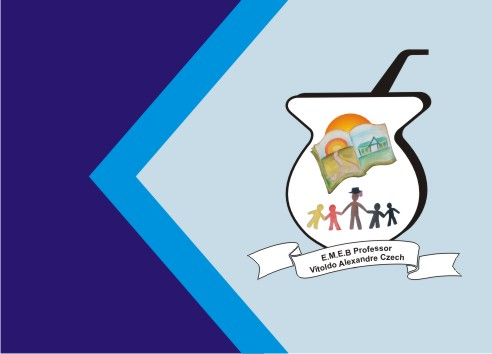 Escreva na tabela abaixo quais instrumentos pertencem à casa do Sopro/Cordas e PercussãoTrompete Violino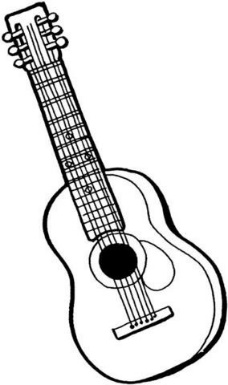 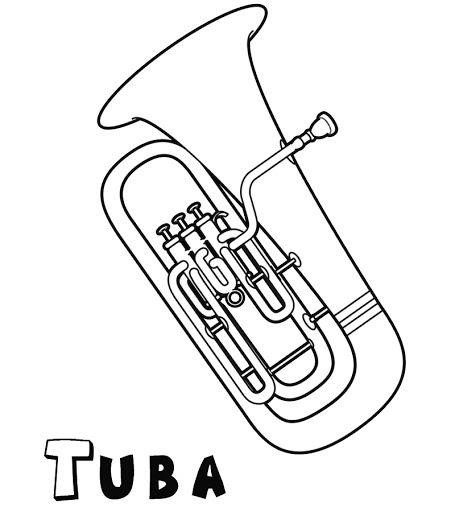 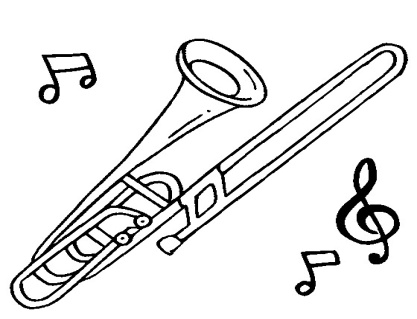 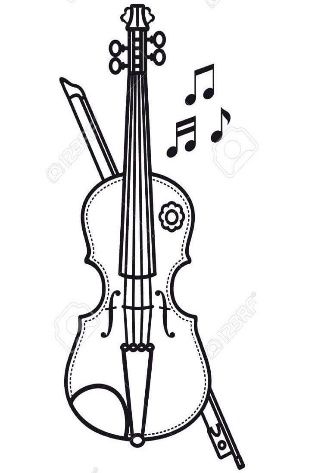 Trompa		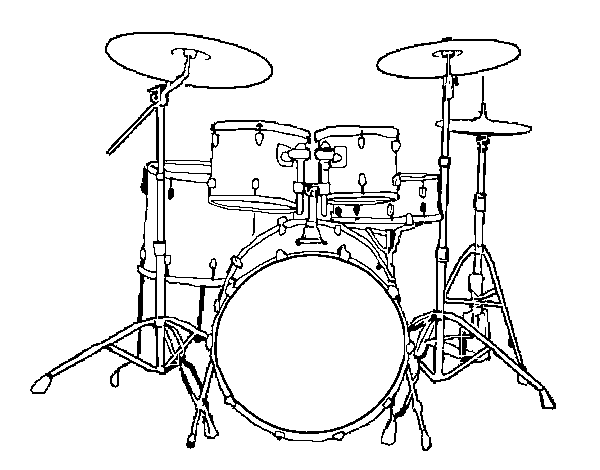 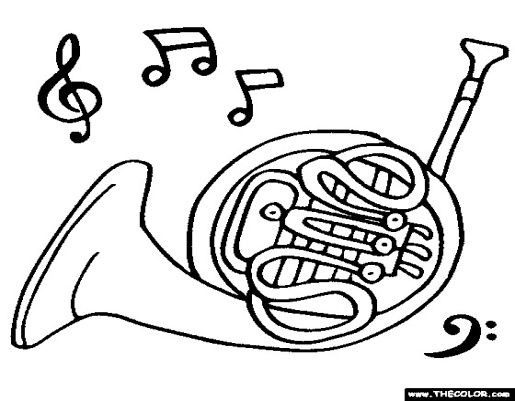 Violoncelo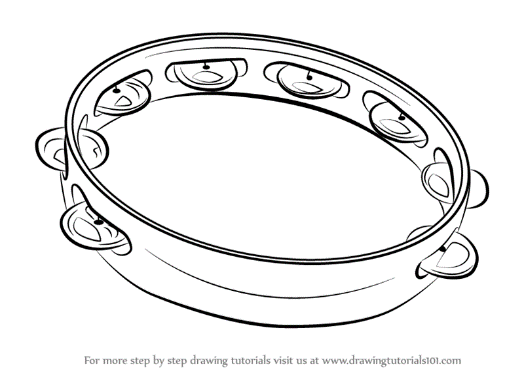 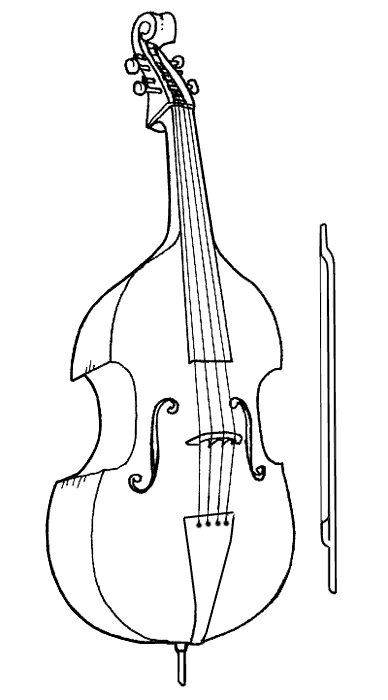 Pandeiro	 Tambor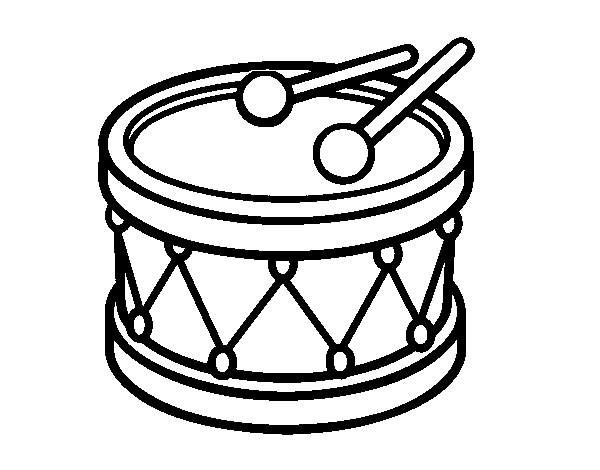 Instrumentos de SoprosInstrumentos de CordasInstrumentos de Percussão